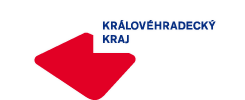 Pozvánkana kemp a utkání v rámci projektu VTM U15 roč. 2005, který se koná v sobotu 31. 8. 2019 na ZS v Hradci KrálovéSraz: 		8:30	ZS Hradec Králové 		ČASOVÝ ROZPIS  9:00 – 10:00	off-ice Královéhradecký kraj U15 + Ústecký kraj U1510:45 – 11:30	led – Královéhradecký kraj U1511:30 – 12:15	led - Ústecký kraj U1512:30 – 13.30	oběd – restaurant Bully ZS Hradec Králové – oba kraje14:45 – 16:45	Utkání Královéhradecký kraj U15 – Ústecký kraj U15		 17:00		ukončení akceNominace:HC Mountfield:	Jan Kasal (B), Lequin André Antonio (B), Filip Žaba (O), Adam Bezpalec (O), Pavel Sklenář (O), Petr Fiala (O), Pavel Šimek (Ú), Matyáš Sláma (Ú), Jiří Klíma (Ú), Jan Vencl (Ú), Jaromír Síla (Ú), Daniel Dunda (Ú)HC St. Vrchlabí:	Filip Vedral (O), Marek Mach (Ú)HC Náchod:	Vojtěch Vytlačil (O), Tomáš Hynek (Ú), Matěj Zachariáš (Ú)UPOZORNĚNÍ: Všichni hráči zaplatí poplatek 400,- Kč na místě (stvrzenka na vyžádání). Hráči s sebou vezmou hokejovou výstroj na led a oblečení na trénink off-ice (uvnitř/venku dle aktuálního počasí).Lukáš Král – trenér U15 roč. 2005 – tel. 603 255 885Za správnost: Lucie BalášováKrálovéhradecký KVV ČSLHV Hradci Králové dne 23. 8. 2019